BPS Public School
Barhoga Kothi, Siwan 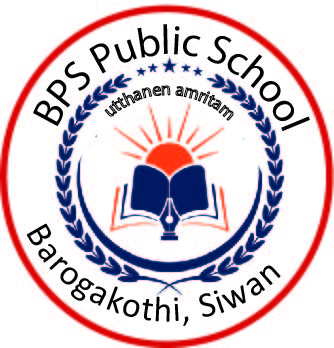 Where learning from ends……………	 																		Registration Form						Students Particular	First Name 				 Middle			                Last Name			Preferred Name 	Date of Birth 	 	Age on 01/04/2024(In words) (	(in figures) 		Gender 	Religion	Nationality 		Caste (optional) 	Admission sought for Grade/Class 		Previous School 	Medium 		Student’s Physical Address: Ward	House No. 	City/Village 			District 	State 	          PIN 	Particulars of Parents						List of other children (age 16 and under) residing in your home					Other Information						If both husband and wife are working, who looks after the child in your absence?Who takes leave when the child unwell?Is your child extrovert/introvert/ambivert?What types of toys and games does your child like to play with?     e)  Give your observation about your child’s talents, skills, interests etc.    f ) What values would you like to inculcate in your child?    g) Would you like the school focus on academics or on overall development of the child?   h) Does your child have a disability/special need?if your child has received/is receiving special education services, please specify the area/s of need?		Gifted		              Visual Impairment														Emotional Disturbance	              Hearing Impairment													Austin		              Speech and Language Impairment
				              						Deaf – Blind	               Orthopedic Impairement								Development Delay	                Intellectual Disability		  Traumatic Brain Injury                 Specific disability																							                     Multiple disabilities.			(Please list the areas of disability below)														Declaration to be signed by Parent/ Guardian					I do hereby affirm and agree, by applying my signature to the document, that this registration does	not automatically admit my ward to the BPS Barhoga/SeniorSchool.Academic transcripts interview	and testing records are taken into consideration. The Admission Committee of the school reserves	the right to make a final decision.	 Signature of parent/guardian	             Name of parent/guardian	Date										………………………..x………………………x…Tear from here…….x……………………….x………………………x……………..				(to be filled by the School office)							          BPS Public SchoolAcknowledgement of Registration				 Name of the child                 													Registered for Admission to grade/class	session			Appear for admission test/Interview on	     at																												 Signature of School office		                       Date	FatherMotherNameEducational QualificationOccupation/ ProfessionMonthly IncomeOffice AddressOffice Phone No.Personal Phone No.EmailChild no.1Child no.2Child no.3Child no.4NameAgeGenderRelationCurrent SchoolGrade/Class